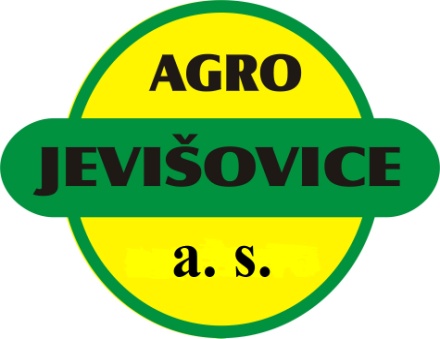 AGRO Jevišovice, a.s.Sídlo: Jevišovice 102, 671 53 JevišoviceIČO: 49455958Provozovna: PRODEJNA HOSPODÁŘSKÝCH POTŘEB MRAMOTICEPROVOZNÍ DOBASezónní prodej (březen – září)PO – PÁ: 06:00 – 17:30SO, NE: ZAVŘENOMimosezónní prodej (říjen – únor)PO – PÁ: 06:00 – 16:00SO, NE: ZAVŘENOOdpovědný vedoucí: Bohuslav ZlatuškaTelefon: 728 844 964, 515 255 415E-mail: bohuslav.zlatuska@agd-jevisovice.cz